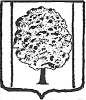 СОВЕТ ПАРКОВСКОГО СЕЛЬСКОГО ПОСЕЛЕНИЯТИХОРЕЦКОГО РАЙОНАРЕШЕНИЕ  ПРОЕКТот _____________                                                                                              № ___пос. ПарковыйО внесении изменения в решение Совета Парковского сельского поселения Тихорецкого района от 26 февраля 2020 года № 50 «Об утверждении стоимости услуг, предоставляемых согласно гарантированному перечню услуг по погребению, оказываемых на территории Парковского сельского поселения Тихорецкого района»В целях уточнения стоимости услуг, предоставляемых согласно гарантированному перечню услуг по погребению, оказываемых на территории Парковского сельского поселения Тихорецкого района, на основании постановления Правительства Российской Федерации от 24 января 2024 года          № 46 «Об утверждении коэффициента индексации выплат, пособий и компенсаций в 2024 году», Совет Парковского сельского поселения Тихорецкого района р е ш и л:1. Внести в решение Совета Парковского сельского поселения Тихорецкого района от 26 февраля 2020 года № 50 «Об утверждении стоимости услуг, предоставляемых согласно гарантированному перечню услуг по погребению, оказываемых на территории Парковского сельского поселения Тихорецкого района» (с изменениями от 19 февраля 2021 года № 95,                           18 февраля 2022 года № 143, 3 марта 2023 года № 185) изменение, изложив приложение в новой редакции (прилагается):2.Общему отделу администрации Парковского сельского поселения Тихорецкого района (Лукьянова Е.В.) обеспечить официальное опубликование настоящего решения с приложением в газете «Тихорецкие вести» и его размещение на официальном сайте Парковского сельского поселения Тихорецкого района в информационно-телекоммуникационной сети «Интернет».3.Настоящее решение вступает в силу со дня его официального опубликования и распространяется на правоотношения, возникшие                                    с 1 февраля 2024 года.Глава Парковского сельского поселения Тихорецкого района                                                                               Н.Н. АгеевПредседатель СоветаПарковского сельского поселенияТихорецкого района								  В.Н. Шевцов «ПриложениеУТВЕРЖДЕНАрешением СоветаПарковского сельского поселения Тихорецкого районаот 26 февраля 2020 года № 50 (в редакции решения Совета Парковского сельского поселения Тихорецкого района от ___________________№______)Стоимость услуг, предоставляемых согласно гарантированному перечню услуг по погребению, оказываемых на территории Парковского сельского поселения Тихорецкого района с 1 февраля 2024 одаНачальник общего отдела администрацииПарковского сельского поселенияТихорецкого района							       Е.В. ЛукьяноваПриложение к решению СоветаПарковского сельского поселенияТихорецкого районаот _____________ № ____N п/пНаименование услугиСтоимость услуг, рублей1Оформление документов, необходимых для погребения275,672Предоставление и доставка гроба и других предметов, необходимых для погребения3552,573Перевозка тела (останков) умершего (погибшего) на кладбище (в крематорий)1879,964Погребение (кремация с последующей выдачи урны с прахом)2662,00ИТОГОИТОГО8370,20»